  		UNIWERSYTET   WARSZAWSKI - PL WARSZAW01 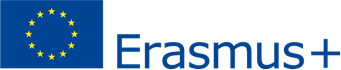 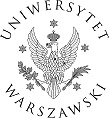 Program Unii Europejskiej ERASMUS+Projekt „Erasmus – Mobilność edukacyjna” 2014/2015Procedura i kryteria kwalifikacji, organizacji oraz zasady finansowania wyjazdów nauczycieli akademickich w celu prowadzenia zajęć (STA)*A. DefinicjeIlekroć jest mowa o: nauczycielach akademickich – należy przez to rozumieć pracowników naukowo-dydaktycznych, pracowników naukowych i pracowników dydaktycznych, z wyłączeniem dyplomowanych bibliotekarzy i dyplomowanych pracowników dokumentacji i informacji naukowej; podstawowym miejscu pracy – należy przez to rozumieć Uniwersytet Warszawski, w którym nauczyciel akademicki jest zatrudniony w pełnym wymiarze czasu pracy;liście rankingowej – należy przez to rozumieć listę zawierającą nazwiska nauczycieli akademickich wskazanych przez dziekanów/kierowników jednostek dydaktycznych oraz koordynatorów ds. mobilności,  w kolejności pierwszeństwa w przyznaniu funduszy Erasmus; wsparciu indywidualnym –  należy przez to rozumieć fundusze przyznane w ramach Projektu „Erasmus – Mobilność edukacyjna” na dofinansowanie wyjazdu typu STA;wyjeździe typu STA – należy przez to rozumieć skierowanie do jednej uczelni zagranicznej w celu przeprowadzenia co najmniej 8 godzin dydaktycznych zgodnie z ustaleniami z uczelnią zagraniczną. Do kategorii STA zalicza się także przyjazd pracownika zagranicznego przedsiębiorstwa, który przeprowadzi co najmniej 8 godzin dydaktycznych zajęć ze studentami UW.B. Zasady kwalifikowania w jednostkach UWWymiana nauczycieli akademickich może być realizowana tylko z uczelnią posiadającą Kartę Erasmus dla Szkolnictwa Wyższego ważną w roku akademickim 2014/15, w ramach zawartej przez daną jednostkę UW przed rokiem akademickim 2014/2015 umowy międzyinstytucjonalnej Erasmus+, ważnej na rok akademicki 2014/2015, zgodnie z jej zapisami dot. liczby mobilności.Wpisując nauczyciela akademickiego na listę rankingową i wyrażając w ten sposób zgodę na jego wyjazd do uczelni zagranicznej w celu prowadzenia zajęć, należy stosować zasadę równego dostępu, przy zachowaniu poniższych reguł. 2.1. Nauczyciel akademicki:jest pracownikiem UW – niezależnie od obywatelstwa – dla którego Uniwersytet jest podstawowym miejscem pracy; jest zatrudniony co najmniej do dnia 30 września 2015 roku, na podstawie mianowania lub umowy o pracę; prowadzi zajęcia na Uniwersytecie w roku akademickim 2014/2015 r.;nie jest oddelegowany lub skierowany do innej instytucji w roku akademickim 2014/2015;nie jest uczestnikiem studiów doktoranckich.Każdy nauczyciel akademicki może ubiegać się o dofinansowanie z funduszy Erasmus na maksymalnie 2 wyjazdy typu STA zrealizowane w okresie od 1 października 2014 r. do 30 września 2015 r. Lista rankingowa musi wskazywać, który z 2 wyjazdów jest priorytetowy. Nauczyciel akademicki nie może ubiegać się o wyjazd z tzw. "cudzej umowy" (tj. umowy zawartej przez inną jednostkę niż macierzysta).C. Procedura zgłaszania nauczycieli akademickich w celu przyznania funduszy Erasmus Kierownicy jednostek UW oraz koordynatorzy ds. mobilności są proszeni o:przekazanie do Biura Współpracy z Zagranicą (BWZ), do dnia 18 grudnia 2014 r. do godz. 16.00 wydrukowanej i poświadczonej podpisem i pieczątką dziekana/kierownika jednostki UW, listy rankingowej nauczycieli akademickich, którzy będą prowadzić zajęcia za granicą w roku akademickim 2014/15;oraz przesłanie tej samej listy w formacie Excel w terminie do dnia 18 grudnia 2014 r. do godziny 16.00 na adres: helena.krolikowska@adm.uw.edu.pl. Wzór listy rankingowej stanowi załącznik nr 1.Do listy należy dołączyć oryginał, kopię/skan uzgodnionego indywidualnego programu nauczania (formularz), z wpisanymi datami pobytu w uczelni zagranicznej, podpisanego przez przedstawiciela uczelni zagranicznej oraz zawierającego pieczęć urzędową tej uczelni. Indywidualny program nauczania (Staff Mobility for Teaching – Mobility Agreement) zostanie sporządzony ze wszelką starannością i dokładnością na formularzu wymaganym przez Fundację Rozwoju Systemu Edukacji (FRSE). Jego wzór stanowi załącznik nr 2.W żadnym przypadku nie będą przyjmowane uzgodnienia e-mailowe.D. Procedura kwalifikacji i przyznania funduszy Erasmus STANa podstawie prawidłowo wypełnionych i podpisanych list rankingowych przekazanych do 18 grudnia 2014 r.  BWZ sporządzi ogólnouniwersytecką listę nauczycieli akademickich zgłoszonych do przyznania funduszy Erasmus.W przypadku, gdy liczba zgłoszeń przewyższy przyznaną przez FRSE dotację, pierwszeństwo w przyznaniu funduszy mają nauczyciele akademiccy realizujący pierwszy wskazany jako priorytetowy z 2 zaplanowanych wyjazdów w okresie od 1 października 2014 r. do 30 września 2015 r. W przypadku, gdy liczba zgłoszeń przewyższy przyznaną przez FRSE dotację, drugi wyjazd będzie mógł być zrealizowany bez finansowania i ewentualnie dofinansowany w kolejności daty wyjazdu z chwilą uwolnienia środków w związku z rezygnacjami lub pozyskania dodatkowych środków z FRSE.Zgłoszenie, do którego nie zostanie dołączony właściwie (zgodnie z pkt. C.3 i C.4) wypełniony, podpisany i opieczętowany w uczelni zagranicznej  indywidualny program nauczania (Staff Mobility for Teaching – Mobility  Agreement) oraz zgłoszenie przekazane po 18 grudnia 2014 r., będzie wpisywane na koniec listy rankingowej danej jednostki, a po 15 marca 2015 r. – na koniec ogólnouczelnianej listy rezerwowej.Ogólnouniwersytecka lista wyjazdów oraz wstępny preliminarz kosztów zostaną przedłożone do zatwierdzenia przez prorektora UW ds. badań naukowych i współpracy.W przypadku dużej liczby zgłoszeń, prorektor UW ds. badań naukowych i współpracy może ustalić dodatkowe kryteria kwalifikacji.   W przypadku rezygnacji z wyjazdu nauczyciela akademickiego danej jednostki, fundusze zostaną przyznane kolejnej osobie z listy rezerwowej tej jednostki. Fundusze będą przyznawane na tych zasadach do 15 marca 2015 r.Po 15 marca 2015 r. dofinansowanie będzie przyznawane kolejnej osobie z ogólnouniwersyteckiej listy rezerwowej, według kolejności dat wyjazdu, pod warunkiem przekazania do BWZ właściwie wypełnionego, podpisanego i opieczętowanego indywidualnego programu nauczania (Staff Mobility for Teaching – Mobility Agreement).Osoby, które nie zrealizują zaplanowanej wizyty w zgłoszonym terminie bez powiadomienia BWZ o zmianie terminu wyjazdu będą przesunięte na koniec listy rankingowej jednostki macierzystej, a po 31 marca 2015 r. – wpisywane na koniec ogólnouczelnianej listy rezerwowej według dat wyjazdu. Nieprzyznanie dofinansowania oznacza jedynie zawieszenie postanowienia prorektora ds. badań naukowych i współpracy o przyznaniu funduszy Erasmus typu STA. Wyjazd nauczyciela akademickiego do uczelni zagranicznej może zostać zrealizowany za zgodą dziekana / kierownika jednostki w innym trybie i na innych zasadach finansowych. Koszty wyjazdów zrealizowanych w terminie do 18 grudnia 2014 r. mogą zostać zrefundowane  na zasadach ogólnych. E. Zasady realizacji i finansowania wyjazdów STACelem wyjazdu typu STA jest przeprowadzenie zajęć dydaktycznych dla studentów uczelni zagranicznej w wymiarze co najmniej 8 godzin dydaktycznych w tygodniu lub w krótszym okresie pobytu. Przed wyjazdem zostanie uzgodniony indywidualny program nauczania (Staff Mobility for Teaching – Mobility Agreement). Wyjazd typu STA musi być rozpoczęty i zakończony w okresie od 1 października 2014 r. do 30 września 2015 r. Jedna osoba może ubiegać się o dofinansowanie z funduszy Erasmus na maksymalnie 2 wyjazdy typu STA w okresie od 1 października 2014 r. do 30 września 2015 r., przy czym pierwszeństwo w przyznaniu funduszy Erasmus ma wyjazd wskazany jako priorytetowy. Dwa wyjazdy typu STA nie mogą być łączone. Wyjazd typu STA nie może trwać krócej niż 2 dni (z wyłączeniem czasu podróży).Maksymalny czas trwania wyjazdu typu STA wynosi 60 dni w roku, jednak ze względu na ograniczone środki finansowe – fundusze będą wypłacane maksymalnie za okres 5 dni. Przy wyliczaniu kwoty indywidualnego wsparcia uwzględnia się 2 dni przeznaczone na dojazd i powrót, pod warunkiem, że podróż rozpoczęła się w dniu bezpośrednio poprzedzającym pobyt i w dniu bezpośrednio następującym po pobycie poświadczonym przez uczelnię zagraniczną, z zastrzeżeniem nieprzekroczenia kwoty należnej za pobyt 5-dniowy. Okres pobytu poświadczonego przez uczelnię zagraniczną musi być taki sam jak okres pobytu podany w indywidualnym programie nauczania (Staff Mobility for Teaching – Mobility Agreement) oraz w ankiecie wypełnionej po powrocie.Uniwersytet nie będzie pokrywał kosztów podróży.Fundusze Erasmus będą wypłacane jako „wsparcie indywidualne”, mające charakter dofinansowania kosztów związanych z wyjazdem i pobytem w uczelni zagranicznej.Fundusze Erasmus będą wypłacane na podstawie „wniosku o wsparcie indywidualne”  złożonego w terminie wskazanym przez BWZ.Wysokość funduszy Erasmus będzie zgodna z kwotami wynikającymi z systemu elektronicznego Mobility Tool, Mobility Tool+ lub innego równoważnego, zgodnie ze stawkami określonymi w Taryfikatorze Narodowej Agencji Programu Erasmus+ (Taryfikator STA 2014/2015), w wysokości uzależnionej od kraju uczelni zagranicznej, za każdy dzień pobytu poświadczonego przez uczelnię zagraniczną oraz dni podróży, z zastrzeżeniem pkt. E.7.Fundusze Erasmus będą zwolnione z podatku dochodowego od osób fizycznych tylko w części  stanowiącej równowartość sumy iloczynu liczby dni mobilności i diety za dobę podróży dla danego kraju przyjmującego, zgodnie z załącznikiem do rozporządzenia Ministra Pracy i Polityki Społecznej z dnia 29 stycznia 2013 r.Pozostała kwota funduszy Erasmus stanowi dochód nauczyciela akademickiego, podlega zatem opodatkowaniu. Odprowadzane są także składki na ubezpieczenie społeczne.W przypadku wyjazdu typu STA dłuższego niż 5 dni, dodatkowe fundusze będą mogły być przyznane według kryteriów zatwierdzonych przez prorektora UW ds. badań naukowych i współpracy we wrześniu 2015 r., pod warunkiem niewykorzystania przez Uniwersytet przyznanej przez FRSE dotacji i/lub pozyskania przez Uniwersytet dodatkowych środków. Nauczyciele akademiccy, którym nie zostały przyznane fundusze STA, mogą zrealizować wyjazd bez finansowania. Fundusze będą mogły im być przyznane na zasadach ogólnych pod warunkiem niewykorzystania dotacji przyznanej przez FRSE lub pod warunkiem otrzymania przez Uniwersytet dodatkowych funduszy z Fundacji Rozwoju Systemu Edukacji. W każdym przypadku wymagane jest postanowienie prorektora UW ds. badań naukowych i współpracy o kryteriach podziału niewykorzystanych lub dodatkowo przyznanych funduszy.W przypadku łączenia wyjazdu typu STA z wyjazdem w innych celach (np. udział w konferencji) należy wypełnić wniosek o wsparcie indywidualne oraz wniosek wyjazdowy UW. We wniosku o wsparcie indywidualne należy wskazać tylko te daty, które dotyczą skierowania za granicę w ramach programu Erasmus. Wniosek wyjazdowy UW należy również wypełnić w przypadku uzyskania dofinansowania (z zaznaczeniem jego przeznaczenia) z funduszy będących w dyspozycji dziekana / jednostki. Oryginał wniosku o wsparcie indywidualne STA oraz kopię wniosku wyjazdowego UW należy przekazać do BWZ.W przypadku odbycia podróży własnym samochodem, nauczyciel akademicki złoży oświadczenie o dacie i godzinie przekroczenia granicy, oraz o liczbie przebytych kilometrów. Z każdym nauczycielem akademickim zostanie zawarta indywidualna umowa finansowa.Fundusze Erasmus są wyrażone w euro, w liczbach całkowitych; będą wypłacone w formie zapisanej w indywidualnej umowie finansowej. Wyjeżdżający nauczyciel akademicki jest zobowiązany do posiadania dokumentu uprawniającego do korzystania z opieki zdrowotnej na terytorium UE i państw uczestniczących w programie Erasmus+, a także ubezpieczenia kosztów leczenia, następstw nieszczęśliwych wypadków (ewentualnie od odpowiedzialności cywilnej), na czas podróży i pobytu w uczelni zagranicznej. Uniwersytet nie ponosi żadnej odpowiedzialności z tytułu braku lub niewłaściwego ubezpieczenia.Przekazanie funduszy Erasmus osobie wyjeżdżającej może nastąpić tylko pod warunkiem zaakceptowania przez nią wszystkich warunków indywidualnej umowy finansowej. Wszystkie zasady, z wyjątkiem tych odnoszących się do przyznanych funduszy Erasmus, muszą być spełnione w przypadku wyjazdu nauczyciela akademickiego, który nie otrzymał wsparcia indywidualnego z programu Erasmus+ (wyjazd bez dofinansowania).Osoby z orzeczonym stopniem niepełnosprawności mogą ubiegać się w Narodowej Agencji Programu o dodatkowe środki na wyjazd ze specjalnego funduszu Erasmus+ dla osób niepełnosprawnych. Zasady ubiegania się znajdują się na stronie Fundacji Rozwoju Systemu Edukacji: http://erasmusplus.org.pl/wp-content/uploads/2014/07/Warunki-niepelnosprawnosc.pdf .________________________________
* Procedura i kryteria kwalifikacji, organizacji oraz zasady finansowania wyjazdów nauczycieli akademickich w celu prowadzenia zajęć (STA) zostały opracowane na podstawie:umowy finansowej nr 2014-1-PL1-KA103-000230 z póź. zmianami, zawartej przez UW z Fundacją Rozwoju Systemu Edukacji, której wzór znajduje się na stronie:http://erasmusplus.org.pl/dokumenty/szkolnictwo-wyzsze/ ).	Umowa jest także do wglądu u uczelnianego koordynatora programu Erasmus+ (Sylwia Salamon, Biuro Współpracy z Zagranicą UW, Krakowskie Przedmieście 26/28 warszawa, pokój nr 24);wytycznych oraz informacji przekazywanych przez Narodową Agencję Programu Erasmus+ (FRSE) oraz Agencję Wykonawczą ds. Edukacji, Kultury i Sektora Audiowizualnego.Zatwierdził dnia 20.11.2014 r.  Prorektor UW ds. badań naukowych i współpracy prof. dr hab. Alojzy Z. Nowak
